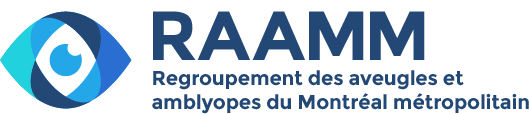 RAPPORT D’ACTIVITÉS ANNUEL2016-2017Regroupement des aveugles et amblyopes du Montréal métropolitain 5225, rue Berri, local 101, Montréal, H2J 2S4514-277-4401	info@raamm.orgLE MOT DU PRÉSIDENTCette année encore, d'importantes réalisations ont été accomplies dans la continuité de notre plan stratégique 2012-2018, notamment l'ambitieux projet d'implantation d'un site Web donnant une image plus actuelle et dynamique de notre organisme. Combiné à notre plan de communication en développement, ce nouveau potentiel de visibilité nous permettra de promouvoir notre mission, de faire valoir nos droits et d’augmenter notre visibilité, en plus d’assurer le rayonnement de notre Regroupement dans la communauté et auprès de nouveaux bailleurs de fonds en vue de la poursuite de notre projet Laboratoire du Web.Le rapport annuel vous permettra d'identifier les autres progrès obtenus dans la réalisation de notre plan d’action. Vous pourrez constater l'ampleur des efforts déployés, ainsi que les avancées obtenues. Un regroupement de personnes, comme le RAAMM, se démarque par sa capacité de mobilisation, sa créativité, sa ténacité et sa capacité d’innover. Son implication nécessite l'apport de son personnel, mais également de ses membres et de ses partenaires actuels et à venir. Il s’agit d’un engagement pour chacun de nous, qui exige un désir profond d’améliorer l’offre de services en déficience visuelle et la conviction que tous ensemble nous pouvons contribuer à une société universellement accessible où chacun et chacune peut s’épanouir et réaliser son plein potentiel.Chers membres, partenaires, personnel du Regroupement et membres du Conseil d’administration, je vous dis merci pour votre précieuse implication et je nous souhaite une année 2017-2018 remplie de projets, les plus enrichissants et les plus stimulants; des projets entrepris avec vous et soutenus par une équipe dynamique dont je désire souligner la contribution.  Serge Boudreau, PrésidentNote : les citations qui agrémentent notre rapport d’activités ont été tirées des réponses obtenues de la part de membres, de bénévoles et de partenaires dans le cadre d’un sondage sur l’image du RAAMM en janvier 2017 et du bilan du projet Laboratoire du Web.NOTRE VIE ASSOCIATIVEMembership Au 31 mars 2017, le RAAMM compte 293 membres en règle (266 membres réguliers, 15 membres associés et 12 membres affinitaires). 62 demandes d’adhésion ont été reçues par le Conseil d’administration en cours d’année. Afin de développer un sentiment d’appartenance avec ses nouveaux membres, le RAAMM a mis sur pied, au cours de la dernière année, un comité d’accueil chargé de trouver des façons d’accueillir nos nouveaux membres afin qu’ils puissent mieux s’intégrer dans les différentes activités du Centre communautaire ou dans des comités de travail. Les travaux du comité d’accueil ont été suspendus au cours de l’année, mais reprendront prochainement.Quelques actions ont été entreprises pour augmenter et diversifier notre membership :Présentation du RAAMM aux locataires de l’Habitation de la Fondation des aveugles du Québec, sur la rue Bennett; Campagne de recrutement de nouveaux membres par les membres du Conseil d’administration.« Le RAAMM c'est une collectivité élargie rassemblée autour d'une solidarité. Des personnes handicapées de la vue, des parents, des amis, des supporteurs, des bénévoles, des employés et des partenaires, qui ont choisi de conjuguer leurs efforts pour faire progresser la cause de tous ceux, et de toutes celles qui doivent au quotidien relever les défis posés par les diverses formes du handicap visuel. »Implication des membresComme prévu au plan d’action, de nouveaux comités de travail ont été mis sur pied. Le dynamisme des comités de travail s’appuie sur la participation des membres de l’organisme. Ce sont 27 membres qui se sont impliqués dans l’un ou l’autre (parfois même dans plus d’un) de nos comités cette année. Le mandat et la durée de vie de ces comités, de même que le niveau d’implication demandé aux membres, varient d’un comité à l’autre. Vous trouverez la liste des comités du RAAMM en annexe 3, et les actions entreprises par chacun d’entre eux dans les différentes sections de ce rapport.Le RAAMM a pu compter, tout au long de l'année, sur l'implication directe de 52 différents membres, lesquels lui ont consacré près de 1189 heures dans la réalisation des activités suivantes :Gouvernance de l’organisme : 299 heures9 rencontres du Conseil d’administration (7 régulières et 2 spéciales) pour une implication de 111 heures, et ce, uniquement dans le cadre de ces rencontres.29 membres présents à l’AGA, le 11 juin 2016.Soutien au fonctionnement du RAAMM : 153 heures15 membres ont soutenu l’organisme et le Centre communautaire en accomplissant diverses tâches cléricales, en contribuant à la préparation d’activités ainsi qu'en participant à certains comités reliés au fonctionnement de l’organisme.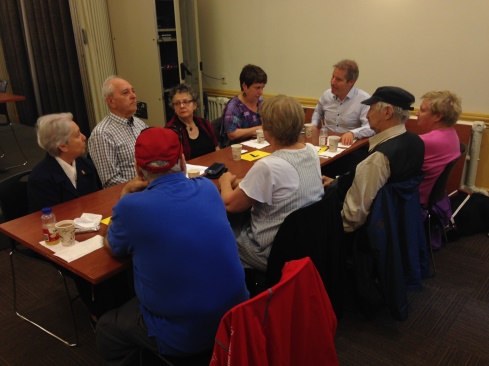 En soutien au travail de réflexion du RAAMM sur ses dossiers, 12 membres ont participé aux ateliers pré-AGA. Défense collective des droits : 575,5 heures32 membres impliqués dans diverses actions de mobilisation et de sensibilisation, en concertation et en représentation, ainsi que dans des comités et dans certains dossiers.Projets Laboratoire du Web: 191,5 heuresLes membres se sont impliqués dans 11,5 heures de tests. La supervision et la promotion du projet, de même que l’élaboration et la recherche de financement de la deuxième phase du projet, ont nécessité environ 180 heures d’implication.Des personnes non-membres du RAAMM (utilisateurs et experts) ont participé aux tests pour un total de 18,5 heures.« Quand je pense au RAAMM, il représente pour moi une source d'informations adaptée à ma situation. Ces informations qui me permettent  de prendre connaissance de ce qui se fait en matière de loi pour les handicapés, des recherches et avances médicales et technologiques ainsi que des projets mis en place à différents endroits me permettent d'intervenir auprès de ma municipalité pour faire bouger les choses en matière d'accessibilité. »Le Conseil d’administration Le RAAMM peut compter sur des administrateurs dynamiques et dévoués. En plus d’appuyer la direction générale dans différents dossiers administratifs, les administrateurs se sont tous impliqués dans différents comités de travail, notamment le financement du RAAMM mais également dans la rédaction de correspondance et dans divers projets: consultations, représentations, ainsi que comités tels que sensibilisation, plan d’action en communication, plateforme en aménagements, sans oublier la refonte de notre site internet, notre nouveau logo et le plan de communication.D’autre part, les administrateurs ont eu à réfléchir sur la pertinence de changer l’appellation de notre organisme. Après quelques discussions au sein du Conseil et après avoir consulté les membres et avoir demandé l’avis d’une firme en communication, il a été décidé de maintenir « Regroupement des aveugles et amblyopes du Montréal métropolitain » (RAAMM). Bien entendu, il s’avère souvent nécessaire d’expliquer le mot « amblyopes » mais  cela ne semble pas un enjeu qui nécessite un changement de nom, du moins pas pour le moment.Au 31 mars 2017, le CA était composé des membres suivants :Serge Boudreau, président;Jean-Marie D’Amour, premier vice-président;Anne Jarry, deuxième vice-présidente;Pierre Croisetière, secrétaire;Gaston Loubier, trésorier;Tania Roy, conseillère.Élu lors de l’assemblée générale annuelle en juin 2016, monsieur Philipe Morissette a été dans l’obligation de quitter ses fonctions en raison d’un nouvel emploi à Québec. Il a été remplacé par monsieur Normand Archambault qui a également remis sa démission, en cours d’année, pour des raisons personnelles.L’équipe de travailLe RAAMM peut compter sur une équipe de travail dévouée et efficace.  Les membres de l’équipe se réunissent sur une base hebdomadaire pour discuter des activités et actions à l’agenda et s’informer mutuellement de l’avancement des dossiers. Cela permet à chacun et chacune d’être au fait des derniers développements et de solliciter l’avis de l’équipe sur les dossiers.L’équipe est composée des personnes suivantes :Pascale Dussault, directrice générale;Christine Letendre, directrice adjointe;Josée Boyer, agente de développement et de communication;Martine Grenier, agente de développement et de communication;Yvon Provencher, agent de développement et de communication;Lyne Simard, agente de développement et de communication;Mélanie Vanel, commis de bureau réceptionniste (en congé de maternité depuis le 3 mars).À l’équipe régulière, se sont jointes trois personnes en cours d’année :Salma Moudrika, assistante aux communications, pendant 6 semaines dans le cadre du programme Emploi d’été Canada;Sophie Babeu-Brisebois, responsable par intérim du Service d’aide bénévole pendant 4 semaines à l’automne, en remplacement de Martine Grenier; Ginette Lalonde, commis de bureau réceptionniste, entrée en poste le 23 février, en remplacement de Mélanie Vanel.Relations partenarialesAfin d’améliorer la connaissance mutuelle de nos organismes, l’équipe de direction du RAAMM a rencontré l’équipe de direction d’INCA Québec et d’AlterGo. Nous avons participé à une rencontre sur le développement de partenariat organisée par la Fondation des aveugles du Québec et le Bon pilote, le 4 mai 2016.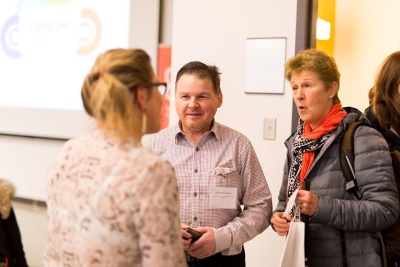 Nous avons également participé au forum « La grande concertation : Ensemble pour l’intégration des personnes handicapées de Laval », le jeudi 1er décembre, du ROPPHL. Ce forum avait pour but d’orienter les objectifs stratégiques 2017-2020 du ROPPHL, en fonction des enjeux identifiés par ses membres. Cette année, nous nous sommes joints au Réseau des cuisines collectives de Montréal (RCCM) dans le cadre des « Rendez-vous régionaux de l’alimentation saine pour tous et toutes » et nous avons participé à l’organisation de la journée d’ateliers et conférences, le 23 mars 2017.Dans le cadre des brunchs-conférences, nous avons une entente avec l’école de la Lancée. Nous offrons un lieu d’implication bénévole et une attestation d’implication pour leurs étudiants qui nous offrent de leur temps pour l’installation de la salle et le service des repas.Le RAAMM collabore avec l’artiste Audrey-Anne Bouchard, dans le cadre de son projet de recherche en arts du spectacle : « Au-delà du visuel » qui vise à créer un spectacle de danse accessible aux personnes aveugles et malvoyantes. Nous avons offert une formation sur les techniques de guide aux artistes du projet, organisé une rencontre de discussions entre l’équipe de conception et quelques membres du RAAMM et participé à une première expérimentation du spectacle. Nous avons également organisé un « Souper dans le noir » afin de sensibiliser l’équipe du projet à la réalité des personnes handicapées visuelles.Le RAAMM a donné son appui à plusieurs campagnes et initiatives du milieu communautaire, parmi lesquelles :Lettre d’appui à la campagne pour une loi provinciale plus coercitive pour promouvoir l’accessibilité et l’inclusion des personnes handicapées : Québec accessible;Lettre pour la campagne d'appui à la tarification sociale et demande de consultation publique : Mouvement pour un transport public abordable ;Lettre d’appui dans le cadre d’une démarche d’acquisition d’immeubles résidentiels : Fondation des aveugles du Québec ;Dépôt d’un mémoire-type sur les rentes d’invalidité de la Régie des rentes du Québec : Mémo-Québec.Le RAAMM s’implique au sein de son regroupement national : le Regroupement des aveugles et amblyopes du Québec (RAAQ), notamment au sein du conseil d’administration (2 membres) et des comités de travail (4 membres).Nous avons été présents aux assemblées générales annuelles de plusieurs organismes partenaires et alliés.LA PROMOTION ET LA DÉFENSE DES DROITSLe RAAMM poursuit un objectif ambitieux, mais essentiel : l’amélioration des conditions de vie des personnes aveugles et malvoyantes afin d’atteindre leur pleine et entière participation sociale. Pour ce faire, nous plaçons la promotion de leurs intérêts et la défense de leurs droits au cœur de nos actions. L’accessibilité universelle constitue une avenue privilégiée par laquelle nous faisons valoir les droits, les intérêts et les besoins des personnes ayant une limitation visuelle et ainsi permettons leur participation dans une société véritablement inclusive.« Je dis surtout aux gens que je rencontre qui ont des problèmes visuels que dans le fond si on est tout seul à faire des demandes ça a un certain poids, mais quand on se regroupe ça a toujours une force de frappe plus forte. Le RAAMM fait partie de d’autres regroupement de personnes handicapées alors quand on est plusieurs à demander la même chose, quand on converge tous vers un même but, ça a plus de poids qu’une seule personne, qu’un seul individu. »Actions prioritairesTrois actions prioritaires avaient été identifiées pour l’année 2016-2017. Voici le compte-rendu des actions entreprises et de l’avancement de ces dossiers.Plateforme de revendications en aménagements intérieursAu printemps 2016, le Conseil d’administration du RAAMM adoptait la plateforme de revendications en aménagements extérieurs. Pour 2016-2017, le Conseil avait désigné comme prioritaire l’élaboration d’une plateforme de revendications en aménagements intérieurs, et un comité de membres a été formé. En raison de la multiplicité des types de bâtiments et de l’étendue des interlocuteurs susceptibles d’être intéressés et/ou touchés par ce document, les membres ont convenu de déposer au Conseil d’administration un document qui vise à sensibiliser ceux et celles qui souhaitent améliorer l’accessibilité aux bâtiments existants ou de concevoir des installations qui répondent aux besoins des personnes aveugles et malvoyantes.Au moment d’écrire ces lignes, le comité procède à l’identification des grands principes qui devraient guider les aménagements. La proposition d’un document de sensibilisation devrait être remise au Conseil d’administration au plus tard à l’automne 2017.Table transport de Longueuil de l’AUTALNous avons participé aux trois rencontres de la Table transport de Longueuil coordonnée par l’AUTAL et, malgré notre demande à cet effet, la Table ne s’est pas encore dotée de règles de fonctionnement et d’un plan d’action. De plus, la présence du RTL nous semble avoir un impact sur la qualité des échanges concernant les problèmes rencontrés au transport adapté et l’élaboration de revendications dans ce domaine. Dans ce contexte, nous souhaitons maintenir notre présence à cette Table de concertation afin qu’elle serve à défendre les droits et les intérêts des usagers du transport (régulier et adapté) en situation de handicap, de l’agglomération de Longueuil.Dossier accès à l’informationLe RAAMM a mis sur pied un comité de membres pour élaborer un plan d’action qui s’étendra sur une période de trois à cinq ans pour intervenir dans différents domaines touchés par l’accès à l’information. À l’heure actuelle, les domaines qui seront abordés dans le plan ont été identifiés. La prochaine étape des travaux consistera à déterminer les actions qui seront proposées pour chaque thème.Concertation et représentationPour réaliser notre travail de promotion et de défense des droits, il est important de saisir les occasions de faire connaître nos préoccupations, positions et revendications auprès des élus, des décideurs publics et des organismes du milieu. C’est dans cette optique que nous prenons part à différents comités, tables de concertation, consultations et assemblées publiques et que nous invitons les membres du RAAMM à y participer également, lorsque cela est possible. Vous trouverez en annexe 3 la liste des comités, conseils d’administration et tables de concertation auxquels le RAAMM a participé cette année.Nous avons rencontré Mme Monique Vallée, conseillère municipale et responsable du développement social et communautaire ainsi que de l’itinérance, de même que des membres de l’administration municipale, lors de deux réceptions données à l’hôtel de ville de Montréal, d’abord dans le cadre de la Semaine québécoise des personnes handicapées, le 3 juin 2016, puis de la Journée internationale des personnes handicapées, le 3 décembre 2016.Dans le cadre du colloque « Pour une ville inclusive : innovations et partenariats »  qui s’est tenu à Québec, en novembre dernier, nous avons prononcé devant des représentants de villes et de  municipalités, de chercheurs, de même que devant des représentants d’organismes de personnes ayant des limitations fonctionnelles, une conférence où nous énoncions les conditions d’un partenariat réussi entre des organismes de défense des droits et des villes.Nous avons déposé une proposition de communication sur l’apport du comité Rive-Sud du RAAMM dans la participation sociale de nos membres, en vue de la conférence de l’Observatoire international de démocratie participative : « Participation sans exclusion ».SensibilisationPlus de 1600 copies du dépliant « Une canne pour voir », conçu par les membres du comité de sensibilisation avec l’aide d’une bénévole graphiste, ont été distribuées au cours de la Semaine de la canne blanche 2017, pour sensibiliser le grand public aux défis auxquels font face les personnes ayant un handicap visuel et inviter les gens à leur offrir de l’aide. Sous la forme d’un jeu-questionnaire, le dépliant permettait notamment d’apprendre à quoi sert la canne blanche et quels sont les bons gestes à poser pour entrer en contact avec une personne aveugle ou malvoyante et la guider. 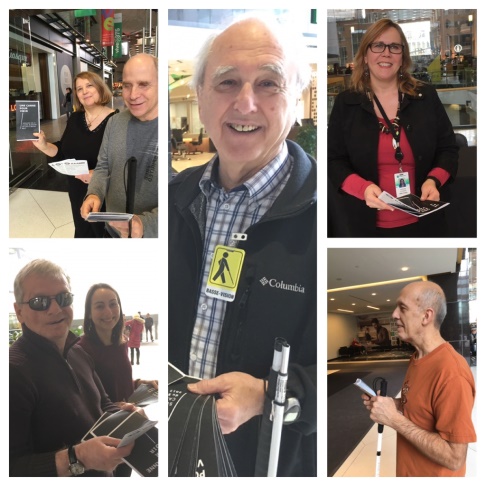 Notons que le projet de capsules vidéos, « Non-voyants, mais pas invisibles », réalisées pour la Semaine de la canne blanche 2016, a été finaliste au concours « L’amitié n’a pas d’âge » organisé par l’organisme Inter-génération Québec. Cela a permis de donner une visibilité supplémentaire à nos vidéos, notamment lors du e l’amitié auquel ont participé des membres du comité de sensibilisation, le 25 mai 2016. 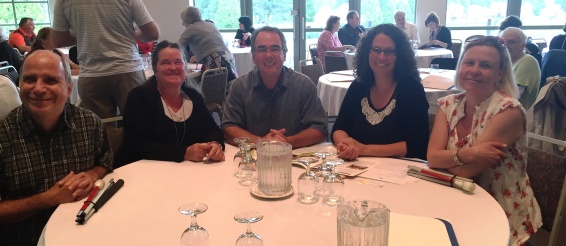 Sous le thème « Travaillons  une meilleure vision! », le RAAMM et ses partenaires ont diffusé un communiqué de presse commun dont l’objectif était de sensibiliser le grand public aux diverses avancées technologiques qui nous permettent d’être plus autonomes au quotidien, et faire un parallèle avec ces mêmes avancées qui, au contraire, nous rendent la vie de plus en plus difficile. 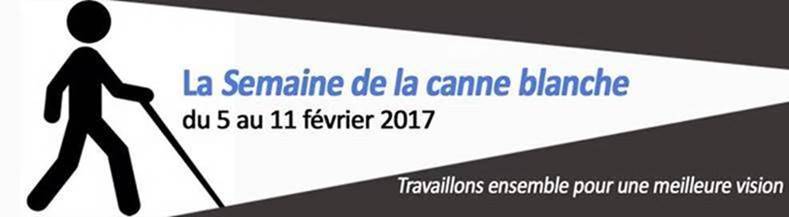 Le communiqué a été partagé 15 fois, consulté 453 fois, pour un lectorat estimé à 31 645 personnes. De plus, nous avons accordé cinq entrevues dans les médias.Le RAAMM a collaboré aux différentes formations offertes par Ex Aequo, le Comité consultatif en accessibilité universelle (CCAU) et Société Logique :Aménagement de rues piétonnes et parc : 9 employés engagés dans la conception des espaces urbains de l’arrondissement Lasalle;Sécurisation des chantiers : une centaine de cols bleus et leurs superviseurs des arrondissements Verdun et Plateau Mont-Royal;Accessibilité universelle en aménagement : une vingtaine d’aménagistes et d’ingénieurs engagés dans la conception d’espaces publics, sous la responsabilité des services centraux de la Ville de Montréal; Accessibilité universelle en aménagement : une trentaine d’employés de la STM engagés dans la planification de travaux dans le réseau du métro, de même que sur le domaine public.Avancement des dossiers courants ou d’actualité Les dossiers sont présentés en ordre alphabétique.Accessibilité universelleNous avons abondamment partagé l’information concernant la consultation fédérale « Qu’est-ce qu’un Canada accessible? », auprès de nos membres, en plus d’organiser une soirée d’information à ce sujet et de participer à la consultation tenue à Montréal, le 16 novembre 2016.Le 6 juin dernier, nous avons pris part à la toute première édition de la Grande séduction des bibliothèques, tenue à la nouvelle bibliothèque Benny, dans le quartier Notre-Dame-de-Grâce. Organisé par AlterGo, ce fut l’occasion de découvrir les différents services offerts dans les bibliothèques de la Ville de Montréal pour les personnes ayant une limitation fonctionnelle. La visite nous a permis de constater que, si de nombreux efforts sont faits en matière d’accessibilité dans les bibliothèques, il reste encore beaucoup de travail à faire en déficience visuelle.  Nous avons notamment souligné, lors de la visite, l’identification des rangées en petits caractères en hauteur, le peu de livres en braille et l’absence de postes de travail adaptés (télévisionneuse, synthèse vocale).Accessibilité du WebCette année, le RAAMM a fait face à une augmentation marquée des demandes en provenance de divers intervenants concernant l’accessibilité du Web. Nous avons testé l’accessibilité de quelques sites Web, mais également de formulaires et de documents. Afin de répondre aux demandes et d’avoir une approche proactive sur l’évaluation de sites d’usage courant, nous avons formé quelques bénévoles pour effectuer des tests d’accessibilité du Web.AccompagnementÀ l’automne dernier, nous avons renouvelé notre participation à la table de concertation en accompagnement, à Montréal, coordonnée par PIMO, et nous collaborons à la mise en place du projet « Accompagner pour soutenir la mobilité des aînés », dont la phase d’élaboration débutera à l’été 2017.AménagementNotre participation au Comité consultatif en accessibilité universelle de la Ville de Montréal (CCAU) nous permet de commenter des projets d’aménagements avant leur réalisation et de faire les recommandations nécessaires pour en accroître l’accessibilité et la sécurité. Ainsi, au cours de la dernière année, nous avons porté notre attention sur le réaménagement de la Place Vauquelin, à proximité de l’hôtel de ville de Montréal. Nous avons assuré un suivi sur un projet de réaménagement des environs du pont Lachapelle, à Cartierville, de même que sur la réfection de la rue Saint-Paul et le réaménagement des trottoirs. Dans ce dernier cas, nous avons pu constater que les recommandations qui avaient été formulées, quant à la hauteur des trottoirs à préserver, n’ont pas été respectées. Nous allons poursuivre nos interventions afin que soit rectifié cet état de fait.Nous avons continué de contribuer à l’élaboration d’un guide de bonnes pratiques que la Ville entend mettre à la disposition de ses employés chargés de la conception d’aménagements. Ce guide comportera des sections plus théoriques, ainsi qu’une série de fiches plus techniques qui décriront et illustreront les pratiques à employer. Nous avons participé à une démarche menée par la Ville de Montréal, en collaboration avec l’INLB, afin de mener une réflexion sur les pistes d’aménagement de rues partagées qui répondent aux besoins des personnes « à mobilité réduite », ce qui inclut les personnes ayant une déficience visuelle. Ce processus, très encadré et structuré, a permis de dégager une vingtaine de pistes qui devraient guider l’aménagement de rues partagées à Montréal. Le fruit de ce travail sera mis à la disposition des aménagistes et urbanistes si et quand les rues partagées seront autorisées au Québec.À l’invitation de Société Logique, le RAAMM s’est joint au « Comité contenu » qui avait pour mandat d’ajouter des critères d’accessibilité universelle à l’Audit de potentiel piétonnier actif sécuritaire (PPAS). Le PPAS est un outil comportant une grille objective de 80 indicateurs prédéfinis qui permet l’identification et l’analyse des caractéristiques favorables ou non à la marche pour un quartier, un parcours ou un segment de rue. L’outil PPAS Audit est maintenant complété et un nouveau guide d’utilisation et un plan de formation seront disponibles sous peu.Nous avons :participé à la consultation de la ville de Boucherville qui souhaitait consulter les citoyens pour établir une vision commune et claire pour guider les actions du conseil municipal en matière d’aménagement du territoire ;pris part à une consultation portant sur l’avenir du centre-ville de Montréal menée par l’Office de consultation publique de Montréal;participé à l’assemblée publique pour l’adoption du Programme particulier d’urbanisme du pôle Roland-Therrien (PPU) de Longueuil;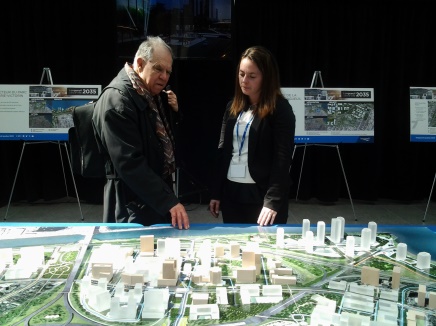 assisté à la journée portes ouvertes sur le projet « Longueuil centre-ville 2035 » ainsi qu’à la présentation du concept de réaménagement de la rue Saint-Charles, entre le chemin de Chambly et la rue Saint-Sylvestre.Chaque fois, nous y avons fait connaitre les besoins spécifiques de nos membres en matière d’aménagements extérieurs, tels que l’amélioration de la conception des voies cyclables, le partage plus adapté de la voie publique, la sécurité, l’état des rues, des trottoirs, de  l’éclairage et du mobilier urbain.Feux sonoresLe RAAMM est intervenu auprès du  ministère des Transports, de l’Environnement et de la Mobilité durable pour demander que la mise en œuvre de la modification de la norme, qui indiquerait l’orientation d’une traversée selon le son émis par un feu sonore, soit retardée jusqu’à ce que l’étude en cours actuellement, afin d’identifier un son plus performant pour maintenir une bonne trajectoire nord-sud sans confusion, soit terminée Le RAAMM a poursuivi son implication au Comité des partenaires sur les feux sonores, à Montréal, dont il en assume la coordination. En plus du RAAMM, ce comité regroupe des représentants de l’INLB, du Centre de réadaptation MAB-Mackay, ainsi que de la Ville de Montréal. Ce comité assure, notamment, le suivi sur l’engagement de la Ville pris en 2013. Au terme de ce dernier, la Ville de Montréal devrait compter environ 200 carrefours munis de feux sonores, installés conformément à la norme prescrite par le Ministère. Les renseignements à notre disposition nous amènent à penser que l’engagement de la Ville ne pourra être respecté à la fin de 2017. En conséquence, le RAAMM a fait parvenir une lettre à monsieur Aref Salem, responsable du dossier du Transport au Comité exécutif de l’Administration Coderre, lui demandant quelles mesures la Ville de Montréal entend prendre pour respecter son engagement de 2013.Les interventions du RAAMM se sont avérées fructueuses pour l’installation d’un feu sonore à l’intersection de la rue Union et du boulevard René-Lévesque. En effet, des demandes répétées avaient été effectuées, mais la ville avait souvent réitéré son refus, faisant valoir que des questions techniques empêchaient cette installation. Pourtant, à l’automne dernier, Montréal revenait heureusement sur sa décision. C’est un grand gain, notamment pour les personnes qui veulent accéder aux locaux de la chaîne Ami Télé. De plus, ce feu sonore facilitera la traversée du boulevard René-Lévesque, artère largement dépourvue de signaux sonores, mais qui en a pourtant grandement besoin.En janvier 2017 et après de nombreuses demandes, nous avons obtenu copie de la liste complète des endroits où sont installés des feux sonores à Longueuil. Malheureusement, nous n’avons pas l’autorisation de la Ville pour la diffuser publiquement; nous pouvons indiquer aux membres qui nous contactent à quelles intersections sont installés les feux munis d’un signal sonore.Le Comité des membres de la Rive-Sud a conçu une grille d’analyse des problèmes reliés aux feux de circulation munis d’un signal sonore ainsi qu’un formulaire de signalement au 311. Cet outil a été élaboré afin d’avoir un langage commun lors des requêtes faites aux préposés du service 311. Les préposés connaissent et utilisent tous les thèmes inclus dans notre grille d’analyse. Une proposition a été faite à la Ville de Longueuil afin qu’elle mette la grille sur son site Web. Nous devrons attendre la refonte de leur site Web en 2018-2019 afin de savoir si cela est possible. Las d’attendre les installations de feux sonores promises par la Ville, les membres du Comité Rive-Sud ont décidé de revendiquer leur droit à la sécurité en organisant une manifestation à l’intersection du boulevard Cousineau et de la rue Jacques-Marcil,  à St-Hubert, le 15 novembre 2016. Une vingtaine de personnes ont participé à la manifestation et ont distribué des tracts portant sur nos revendications et l’utilité des feux sonores. La couverture médiatique de cette action a permis de sensibiliser la population à nos besoins légitimes. Soulignons la présence d’un seul élu: M. Jacques Lemire, conseiller municipal du secteur Laflèche.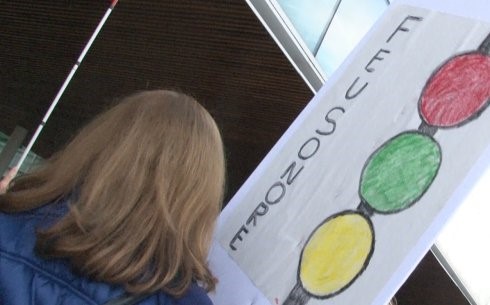 Nous avons offert à nos membres un brunch-conférence sur les feux sonores, animé par Carole Zabihaylo, spécialiste en orientation et mobilité, à l’INLB. La quinzaine de membres présents en ont profité pour questionner sur les installations qu’ils utilisent et s’exprimer sur des problèmes rencontrés lors de leurs déplacements.Nous avons participé à une visite terrain du projet pilote de Key2acces à l’intersection des rues Marie-Victorin et Rome, à Brossard, afin d’en valider les différentes fonctionnalités. Ce système, bien qu’intéressant, ne doit pas remplacer les feux sonores là où ils sont nécessaires. Ce n’est pas tout le monde qui possède un téléphone intelligent ou qui aurait les moyens de se payer une manette. Alors que l’application est gratuite et présentement disponible sur l’interface d’Apple, la manette coûterait approximativement 100 $. Nous avons également demandé à ce que le site Web de Key2acces soit traduit en français et accessible pour nos membres, et qu’il soit facile de trouver rapidement le lien vers le téléchargement de l’application. Plans d’action des municipalitésNotre participation aux différents comités sur les plans d’action ou d’intervention des municipalités à l’égard des personnes handicapées nous permet notamment de nous prononcer sur des projets d’aménagement, de faire pression pour l’installation et la réparation de feux sonores et de rappeler aux municipalités l’importance à accorder à l’accessibilité de leur site Web et de documents. Nous avons participé, le 28 juin 2016, à la consultation sur le futur plan d’accessibilité universelle de l’arrondissement de Verdun.Santé et services sociauxNous avons invité les membres de la Rive-Sud à répondre au sondage « Soutien à la famille et soutien à la personne » élaboré par le GAPHRSM et conçu pour connaître la réalité, les besoins et les problématiques au quotidien de nos membres concernant les services reçus des établissements et organismes publics. Nous devrons maintenant procéder à l’analyse des données récoltées.Dans le cadre de sa participation au Comité santé et services sociaux du ROPMM, le RAAMM a réitéré sa demande pour l’élaboration d’un plan d’action en déficience sensorielle, mais malheureusement rien n’a été fait à ce sujet.Transport adaptéAu niveau de la Rive-Sud, cette année, nous avons suivi une vingtaine de plaintes que les membres du RAAMM ont envoyées au RTL et à l’AUTAL. Nous avons invité l’AUTAL à venir présenter sa mission, ses services et ses actions à nos membres dans le cadre d’un brunch-conférence, mais l’invitation a été déclinée à de nombreuses reprises. Nous avons également fait des démarches auprès de l’AUTAL pour obtenir une copie du mémoire produit au sujet des différentes plaintes reçues cette année, mais l’organisme refuse de le diffuser. Pour ce qui est de Montréal, cette année encore, le RAAMM a siégé au Conseil d’administration du Regroupement des usagers du transport adapté et accessible de l’île de Montréal (RUTA). Le RAAMM a participé à l’élaboration de la suite de la planification stratégique afin d’aider  cet organisme à redéfinir sa mission et ses activités.  Nous avons également relevé plusieurs préoccupations concernant la formation des chauffeurs du transport adapté que nous ferons cheminer au nouveau comité « Formation des chauffeurs », avec la STM, dans les prochains mois, lors de la révision de la formation des chauffeurs.Le RAAMM a également maintenu sa participation aux travaux du Comité usagers-transporteurs (CUT) de la STM. Ce comité, qui s’est réuni à 7 reprises, constitue un lieu d’échange avec la Société de transport sur le service de transport adapté. Nous nous sommes penchés sur la mise en fonction du projet Extra. Nous avons notamment travaillé sur le projet pilote de message rappel, l’accueil des nouveaux clients, la nécessité de mieux informer sur l’admission, la réduction des demandes non sollicitées, les demandes refusées ou non utilisées et le manque d’accessibilité du système SIRTA pour les personnes ayant une déficience visuelle.Le CUT et le RAAMM s’inquiètent du volet accueil des nouveaux membres du projet Extra qui vise à inciter des personnes handicapées visuelles à utiliser le transport régulier plutôt qu’adapté. La STM n’a pas le personnel ayant les qualifications requises pour apprendre à une personne aveugle ou amblyope à effectuer un trajet en transport régulier de manière sécuritaire. De plus, la STM n’est pas en mesure de prendre une décision objective sur l’utilisation du transport régulier d’une personne ayant une limitation visuelle ayant droit au transport adaptéTransport régulierEn 2016-2017, le RAAMM a poursuivi sa participation aux travaux du Comité associatif en accessibilité universelle de la Société de transport de Montréal (STM). Nous y avons consacré une grande part de nos énergies à commenter les versions préliminaires du nouveau plan de développement de la STM en matière d’accessibilité universelle. La version définitive du plan a été adoptée tout récemment. Le plan couvre la période 2017-2020. Nous assurerons une vigie quant à sa mise en œuvre. D’autre part, quelques membres nous ont informés du fait que certains chauffeurs d’autobus de la STM avaient refusé de leur indiquer leur arrivée à l’arrêt où ils souhaitaient descendre, prétextant que cela n’était pas nécessaire puisque le véhicule était muni d’un système d’annonces verbales des arrêts. Or, à l’heure actuelle, le volume sonore des annonces est insuffisant. Le RAAMM a sensibilisé la STM à propos de cette problématique et a demandé qu’une démarche soit faite auprès de l’ensemble des chauffeurs pour remédier au problème.Le RAAMM poursuit sa collaboration avec la STM pour identifier des pistes de solution quant aux impacts qui surviennent parfois suite à la mise en accessibilité des stations de métro. Cette année, nous nous sommes plus particulièrement attardés aux stations Place d’Armes, Viau et du Collège.La STM a amorcé des travaux avec le RAAMM et l’INLB afin d’identifier des pratiques en matière d’aménagement de stations de métro où l’on retrouve de vastes espaces. À terme, la STM souhaite inclure ces pratiques dans ses cahiers de normes.Dans un tout autre ordre d’idées, le RAAMM poursuit sa participation aux travaux de la Table du transport des personnes avec limitations fonctionnelles de l’île de Montréal. Parmi les nombreux dossiers faisant l’objet de l’attention de la Table, signalons une vigie à l’égard du dossier de la mise en place du Réseau électrique de Montréal. Cette initiative vise le déploiement d’un nouveau service de trains de banlieue. Les membres de la Table ont préparé un document qui identifie les caractéristiques que devront comporter les trains pour en assurer l’accessibilité universelle.En février dernier, le RAAMM a participé à une rencontre de travail avec l’Agence métropolitaine de transport (AMT). L’Agence y a dressé le dernier état de la situation quant à l’avancement des travaux devant mener à la mise en service du SRB. Nous en avons profité pour rappeler les différents besoins en accessibilité universelle.Le RAAMM a pris part à plusieurs actions organisées par le RUTA dans le cadre des célébrations du 50e anniversaire du métro de Montréal qui se sont tenues dans une station non accessible.Virage à droite au feu rouge (VDFR)Nous sommes intervenus publiquement en décembre dernier pour réitérer notre appui à l’interdiction du virage à droite au feu rouge sur l’île de Montréal lorsque des maires se sont prononcés pour la levée de cette interdiction, et nous avons produit et déposé un mémoire lors de la consultation sur la révision du Code de la sécurité routière menée par la Société d’assurance automobile du Québec (SAAQ).Projets« Heureuse d’apprendre qu’on se soucie de rendre les sites plus accessibles. L’Internet reste un grand moyen d’information pour les personnes avec déficience visuelle. » Rappelons que l’objectif principal du Laboratoire d’expérimentation et de promotion de l’accessibilité du Web est de tester les composants de la Boite à outils de l’expérience Web et de faire des recommandations d’améliorations afin de permettre à la Boite à outils de l’expérience Web de rendre leurs composants plus accessibles. Cette première phase du projet a été rendue possible grâce à l’appui financier de l’INLB et de la Fondation Hector-Cypihot. 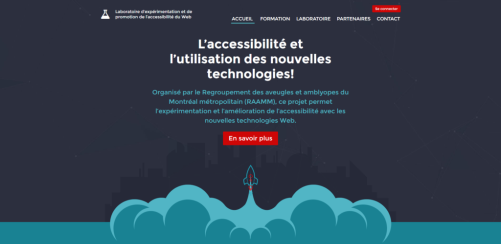 Les tests 7 et 8 ont été effectués au printemps 2016 par notre groupe d’utilisateurs et d’experts. Ces derniers ont également été sollicités, en janvier dernier, pour tester le nouveau site internet du RAAMM afin de s’assurer que les personnes aveugles et malvoyantes pourraient y naviguer facilement sans obstacle d’accessibilité. « J’étais nerveuse, car je ne suis pas une professionnelle de l’informatique. J’ai pris beaucoup de temps à lire ce qui m’a été demandé à exécuter. Quand j’ai eu terminé, je trouvais l’examen facile à faire. » Nous avons déposé le bilan de la première phase du projet Laboratoire d’expérimentation et de promotion de l’accessibilité du Web à l’automne 2016. 15 utilisateurs sur les 24 participants au projet considèrent que le Laboratoire leur a permis d’améliorer leur niveau de compétence dans l’utilisation du Web et plusieurs mentionnent qu’ils ont appris beaucoup durant les expérimentations.  « Expérience très intéressante. Je n’ai jamais osé faire des transactions sur le Net. Cela m’a permis de me familiariser avec cette notion sans craindre. »De plus, grâce à cette première phase du projet, nous avons également obtenu la confirmation de la Société de Transport de Montréal qu’elle a pour projet d’implanter les composants testés par le Laboratoire. Depuis, nous nous sommes surtout consacrés à la promotion du Laboratoire, notamment en présentant une communication à ce sujet lors du Colloque a11yQC (colloque sur l’accessibilité du Web), le 11 octobre dernier à Québec, ainsi qu’à la recherche de financement pour la phase 2 du projet.LE CENTRE COMMUNAUTAIRE BERTHE-RHÉAUME (CBR)« Quand je pense au RAAMM, je souris parce qu’il y a tant de beaux moments passés ensemble et aussi le fait de briser l’isolement. »Programmation et participationUn comité de membres veille au bon fonctionnement du Centre et contribue à l’élaboration de sa programmation. Ce comité s’est rencontré à six reprises cette année.Au cours du dernier exercice, 178 heures d’activités ont été tenues au Centre communautaire. Nous avons enregistré une participation cumulative de 310 personnes, pour un total de 98 membres différents. Développement de l’autonomie : 47,5 heuresCuisines collectives, formation sur le Victor Stream et présentation du Enterpad de Canadialog.Développement physique et expression artistique : 101,5 heuresPilates, yoga sur chaise (nouveauté) et arts plastiques.Éducation populaire : 21,5 heuresThé-rencontres (endroits coup de cœur, Noël et surconsommation, défis de l’hiver) (nouveauté); brunch-conférences (coûts supplémentaires reliés au handicap, accessibilité universelle, acouphène, feux sonores, association d’aide aux proches aidants); rencontre d’information sur la consultation Canada accessible et Souper dans le noir.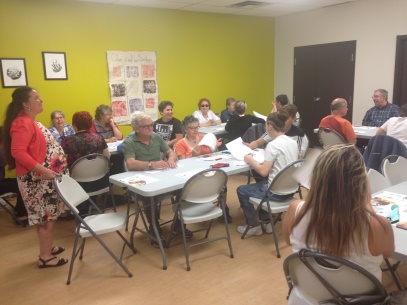 Autres activités : 7,5 heuresDîner de lancement, dîner de Noël et dîner de remerciement aux jeunes bénévoles de l’école de la Lancée.Offerte par deux infirmières spécialisées, la clinique de soin de pieds a, quant à elle, permis d’offrir 34 soins au cours de l’année.Afin de faire connaître la programmation du Centre communautaire, l’INCA nous a gracieusement offert de profiter d’un envoi postal à leurs membres en janvier 2017. Nous avons donc envoyé 2000 exemplaires de la liste de nos activités.ÉvalpopNous avons participé au groupe de formation sur l’évaluation participative Évalpop animé par le Centre de formation populaire. Nous avons choisi d’évaluer l’activité de cuisines collectives. Pour ce faire, nous avons produit une grille d’observation et procédé à un questionnaire de groupe, à la fin de la session d’ateliers d’hiver 2017. Nous sommes maintenant à l’étape de la compilation des réponses et de l’analyse des résultats.LE SERVICE D’AIDE BÉNÉVOLE (SAB)Revoir le fonctionnement du SAB Dans le cadre de sa planification stratégique, le RAAMM devait concentrer son offre de service autour de la mission renouvelée de l’organisme et, notamment, redéfinir le rôle du Service d’aide bénévole (SAB). Suite à l’absence de la responsable du service, le Conseil d’administration a souhaité recourir aux services d’une consultante et lui donner le mandat d’analyser le Service d’aide bénévole, de proposer une révision de l’offre de service et dégager des recommandations et suggestions afin de faire le point sur les enjeux actuels et futurs.Pour accomplir son mandat, la consultante a notamment recueilli les commentaires des employées directement impliquées dans le service, de membres et de bénévoles. Le rapport a été déposé en mars 2017. Le Conseil d’administration devra maintenant se pencher sur les recommandations qu’il contient pour que nous puissions poursuivre le travail de révision du SAB. Utilisation des services Cette année le SAB a reçu 1184 demandes d’accompagnement; seulement 64 de ces demandes n’ont pas pu faire l’objet d’un jumelage. Notre taux de réponse aux demandes d’accompagnement est légèrement plus bas cette année en raison de l’ouverture partielle du service pendant six mois, en raison de l’absence de la responsable du service et à une diminution de la disponibilité des bénévoles. Quelques bénévoles qui étaient très actifs pour des accompagnements le jour, en semaine, nous ont quittés en cours d’année. Les accompagnements effectués ont répondu aux besoins de 69 utilisateurs (64 membres et 5 organismes).Les bénévoles répondent également aux besoins du RAAMM lui-même notamment en soutien au fonctionnement interne lors des activités et pour certaines tâches cléricales. Reconnus pour leurs compétences de guides-accompagnateurs, ils ont également été sollicités par quelques organismes membres en soutien à certaines de leurs activités.« Être bénévole au RAAMM, c'est faire une réelle différence dans le quotidien d'une personne. C'est transformer l'impossible en possible. C'est réaliser qu'avec de petits gestes, on peut accomplir beaucoup. »Les bénévoles, une ressource précieuseLe SAB termine l’année avec 75 bénévoles actifs qui ont généreusement offert 2 320 heures de bénévolat. Calculé en semaine de travail, ce chiffre correspond à un peu plus de 66 semaines de 35 heures.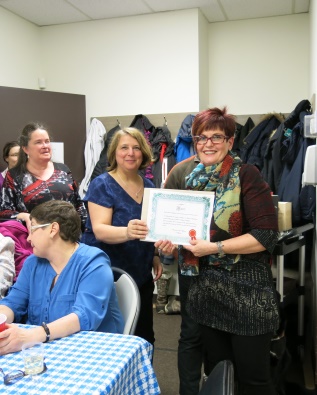 Une soirée pour souligner l’engagement des bénévoles et l’implication des membres a eu lieu le 8 avril 2016; 34 personnes étaient présentes. Nous avons envoyé des messages aux bénévoles pour la période des fêtes, à leur anniversaire et pour souligner la Semaine d’action bénévole qui se tenait du 10 au 16 avril 2016. Ces petits gestes sont grandement appréciés des bénévoles.Pour répondre aux demandes d’accompagnement, nous avons entrepris des actions en vue de recruter de nouveaux bénévoles. Nous avons refait le communiqué, en mettant l’accent sur le côté humain de l’accompagnement, ce qui a donné des résultats au cours de l’hiver et du début du printemps. Ce communiqué a été envoyé aux différents centres de bénévolat avec qui nous sommes toujours en contact, des établissements universitaires, différents sites internet ainsi que différents journaux locaux. L’annonce parue dans le journal Métro a été particulièrement efficace.En mars, nous avons accordé une entrevue téléphonique à l’émission Les Paractualités, Radio de Vues et Voix, afin de faire connaître les services du SAB. Par la même occasion, nous en avons profité pour faire connaître nos besoins en ce qui concerne les bénévoles.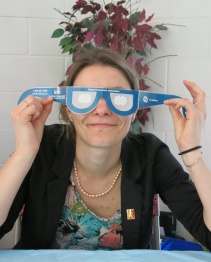 Nous avons également tenu quelques s : Juin 2016 : Journée des partenaires du PIPH de Longueuil dans le cadre de la SQPH;Novembre 2016 : Salon de l’engagement citoyen organisé par le Centre d’action bénévole de Montréal-Nord;Février 2017 : Salon des organismes de LongueuilNous avons recruté un peu plus de bénévoles cette année que l’année précédente soit 49 comparativement à 42.   De plus, 22 nouveaux bénévoles ont été formés aux techniques de guide-accompagnateur au cours des quatre formations offertes par l’INLB.Parallèlement à nos efforts de recrutement, le Service d’aide bénévole est confronté à l’augmentation des délais pour obtenir une réponse à la vérification des antécédents judiciaires des nouveaux bénévoles. Depuis la dernière année, nous devons attendre de 10 à 12 semaines pour avoir une réponse, ce qui allonge le temps pour qu’un bénévole puisse faire des accompagnements. Avec de tels délais entre leur premier contact avec le RAAMM et le premier accompagnement, nous risquons de perdre des bénévoles déçus de ne pas être sollicités.LES COMMUNICATIONS Une nouvelle image et une nouvelle vitrine Le RAAMM s’est doté cette année d’un nouveau logo pour rafraîchir son image. Pour en favoriser l’accessibilité, un soin particulier a été apporté au niveau des contrastes entre les couleurs, et le choix de la police de caractère a été motivé par sa clarté et sa lisibilité. 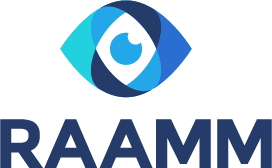 Fruit d’une démarche de plus d’un an, le nouveau site Web du RAAMM, conçu par Ekloweb, a été mis en ligne le 6 février 2017, dans le cadre de la Semaine de la canne blanche. Repensé de fond en comble, ce dernier se veut dynamique et respecte les règles internationales en accessibilité du Web.Se doter d’un plan de communicationAfin de revoir ses outils promotionnels, d’améliorer ses communications et d’augmenter sa visibilité, le RAAMM a fait appel au Centre St-Pierre afin de se doter d’un plan de communication. La proposition du plan de communication a été déposée à la mi-mars. Nous amorcerons les réflexions proposées et traiterons les différentes recommandations qu’il contient au cours de l’année 2017-2018.Communication avec les membres, bénévoles, partenaires et alliés« Pour défendre ses droits, être au courant des communiqués et des courriels que vous nous envoyez, justement concernant la circulation en ville, parce qu’il peut y avoir des réunions d’information. On prend ce que l’on veut, c’est un peu une boîte à outils dans laquelle on pige. »En matière d’informations destinées à ses membres, bénévoles, partenaires et alliés, le RAAMM utilise plusieurs canaux de communication.Nous avons diffusé 150 courriels via notre liste de diffusion Info-RAAMM, et l’Info-travaux nous a permis de diffuser 135 messages en provenance de la STM et des villes de la Rive-Sud. Nous avons produit 38 éditions de l’Écho du RAAMM dans lesquelles plus de 590 communiqués et articles ont été diffusés. Les lundis matins, l’Écho du RAAMM est mis en ligne sur notre site Web et envoyé via notre liste de diffusion Info-RAAMM. En janvier 2017, nous avons ajouté une nouvelle chronique mensuelle dans l’Écho du RAAMM. Il s’agit d’une tribune qui donne la parole à nos membres qui ont envie de s’exprimer sur un sujet de leur choix, relié à la déficience visuelle.Deux éditions du bulletin « Le RAAMM en action » ont été produites et sont disponibles sur notre site Web.Les différentes rubriques du Publiphone dédiées au RAAMM ont été écoutées à de nombreuses reprises : #11 Écho du RAAMM : 4641 visites#12 Dernières minutes : 4945 visites#13 Programmation des activités au Centre communautaire Berthe- Rhéaume : 694 visitesCette année, la Fondation En Vue de l’INBL s’est jointe aux partenaires qui diffusent via notre Publiphone. En rubrique #215, M. Michel Poulin, directeur général, y fait la lecture de leur infolettre «Voyons don». 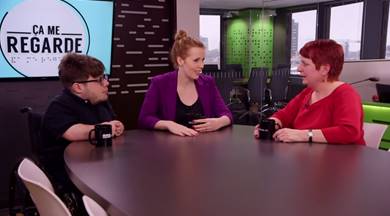 Communication avec les médiasCette année, nous avons eu la chance d’accorder plusieurs entrevues aux médias, notamment dans le cadre des émissions Accès Libre et Les Paractualités diffusées sur les ondes de Canal M et à l’émission « Ça me regarde » d’AMI-télé. Les médias se sont intéressés à nos communications dans le cadre de la Semaine de la canne blanche et nous ont également interpelés sur certains dossiers d’actualité, tels que le virage à droite au feu rouge et les feux sonores sur la Rive-Sud. Vous trouverez la revue de presse du RAAMM en annexe 4. FINANCEMENTDepuis plusieurs années, la section financement de notre rapport d’activités s’avère la plus difficile à rédiger. En effet, chaque année nous réécrivons que nous n’avons pas eu d’indexation, que nous manquons de ressources financières et humaines pour réaliser toutes nos activités et qu’il devient pratiquement impossible de faire du développement. Cette année n’est pas différente des autres. Alors que le coût de la vie augmente chaque année, l’absence d’indexation et de rehaussement de notre financement correspond à un appauvrissement graduel de notre organisme. C’est pourquoi nous avons pris part aux différentes campagnes de mobilisation du milieu communautaire pour un rehaussement du financement à la mission de base des organismes. Nous avons participé à la manifestation du 9 novembre 2016 et à la campagne « C’est assez la muselière » en mars 2017.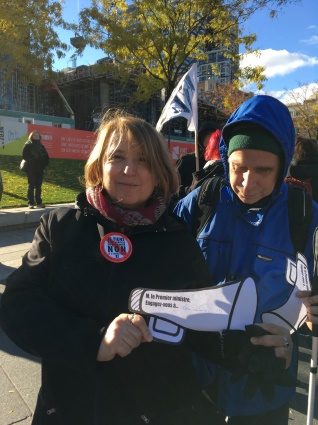 Considérant l’importance du Web comme moyen d'information pour les personnes avec déficience visuelle et face aux nombreux obstacles dans ce domaine, le Conseil d’administration du RAAMM a décidé de concentrer sa recherche de financement pour poursuivre le Laboratoire d’expérimentation et de promotion de l’accessibilité du Web et, à cet effet, a soumis des demandes de financement à des potentiels bailleurs de fonds. Dans un même ordre d’idée, nous avons sollicité les députés provinciaux de notre territoire, différents ministères et diverses fondations pour tenter de financer du nouveau matériel pour le Centre communautaire et pour être en mesure de célébrer avec nos membres, en novembre prochain, les 20 ans du Centre communautaire Berthe-Rhéaume.Afin faciliter le paiement des inscriptions aux activités et de la cotisation annuelle et d’améliorer la collecte de dons, nous avons fait la location d’un terminal de paiement par cartes de débit et de crédit. Notons que nous avons récolté plus de 1000 $ en dons depuis la mise en place de ce terminal qui permet de faire un don par téléphone, par carte de crédit. Finalement, nous avons inscrit le RAAMM sur le site Web CanaDon, une plateforme pour la collecte de fonds et les dons en ligne, qui nous permet une visibilité auprès du grand public et qui, nous l’espérons, nous apportera du financement supplémentaire.ANNEXE 1 - Liste des acronymesAMT : Agence métropolitaine de transportAUTAL : Association des usagers du transport adapté de LongueuilCA : Comité administratif CBR : Centre Berthe-RhéaumeCCAU : Comité consultatif en accessibilité universelle CUT : Comité usagers-transporteur de la STMGAPHRSM : Groupement des associations de personnes handicapées de la Rive SudINLB : Institut Nazareth et Louis-BraillePAPH : Plan d’action à l’égard des personnes handicapéesPIMO : Promotion intégration en milieu ouvertPIPH : Plan d’intervention à l’égard des personnes handicapéesPPAS : Potentiel piétonnier actif sécuritaire PPU : Programme particulier d’urbanisme RAAQ : Regroupement des aveugles et amblyopes du QuébecROPPHL : Regroupement des organismes de promotion de personnes handicapées de LavalRCCM : Réseau des cuisines collectives de MontréalROPMM : Regroupement des organismes de promotion du Montréal métropolitainRTL : Réseau de transport de LongueuilRUTA : Regroupement des usagers du transport adapté et accessible de l’île de MontréalSAAQ : Société d’assurance automobile du QuébecSAB : Service d’aide bénévole SIRTA : Service internet de réservation de transport adaptéSQPH : Semaine québécoise des personnes handicapéesSRB : Service rapide par busSTM : Société de transport de MontréalTROVEP de Montréal : Table régionale des organismes volontaire en éducation populaire de MontréalVDFR : Virage à droite au feu rouge ANNEXE 2 - Liste des comitésComité du Centre communautaire Berthe-Rhéaume (CBR)Responsable: Josée BoyerMembres: Yves Labarre, Ninette Langevin et Linda Noël.Comité Rive-SudResponsable: Lyne SimardMembres: Mélanie Boucher, Ginette Bouthillier, Michelle Brûlé, Jacques Caron, Gilles Lebel, Sylvain Nadeau, France Poulin et André Vincent.Comité pour l’élaboration d’une plateforme de revendications en aménagements intérieursResponsable: Yvon ProvencherMembres: Michelle Brûlé, Jacques Caron, Pierre Croisetière, Suzanne Lalumière, Sylvain Nadeau, Monique Perreault-Rousseau, France Poulin et André Vincent.Comité de sensibilisationResponsable: Christine LetendreMembres: Lucie Côté, Yves Labarre, Stéphanie Levasseur, Gaston Loubier, Yves Roberge, Daniel Roy et Tania Roy.Comité ÉvalpopResponsable: Christine LetendreMembres: Serge Boudreau, Josée Boyer, Pierre Croisetière et Daniel Roy.Comité plan d’action sur l’accès à l’informationResponsable: Yvon ProvencherMembres: Paul-Henri Buteau, Guillaume D’Amour, Jean-Marie D’Amour, Stéphanie Levasseur, Monique Perreault-Rousseau, Tania Roy et André VincentComité site Web et communicationsResponsable: Christine LetendreMembres: Michelle Brûlé, Pierre Croisetière, Jean-Marie D’Amour, Pascale Dussault, Luc Gendreault,  Yvon Provencher et Lyne Simard.ANNEXE 3 – Liste des comités, conseils d’administration et tables de concertation auxquels le RAAMM a participé au cours de l’année 2016-2017Association des usagers du transport adapté de Longueuil (AUTAL)Table de concertation sur le transport adapté Déléguée : Josée BoyerEx Aequo Comité Déneigement (Ville de Montréal)Délégué : Yvon ProvencherInstitut Nazareth et Louis-Braille (INLB)Comité consultatifDéléguée : Christine LetendrePromotion intervention en milieu ouvert (PIMO)Table accompagnementDéléguée : Martine GrenierComité modèleDéléguée : Martine GrenierRegroupement des aveugles et amblyopes du QuébecConseil d’administrationDélégué-e-s : Pierre Croisetière (jusqu’en septembre 2016), Jean-Marie D’Amour et Pascale DussaultComité Vie associativeDélégué : Pierre Croisetière, en remplacement de Normand ArchambaultComité Revenu décentDéléguée : Pascale DussaultComité Accès à l’informationDélégué : Jean-Marie D’AmourComité TransportDélégué : Jacques CaronRegroupement des usagers du transport adapté et accessible de l’ile de Montréal (RUTA)Conseil d’administration et sous-comité planification stratégique Déléguée : Josée BoyerRegroupement des organismes de promotion du Montréal métropolitain (ROPMM)Comité Montréal accessibleDélégué : Yvon ProvencherTable de concertation sur le transport des personnes handicapéesDélégué : Josée Boyer et Yvon ProvencherComité Santé et services sociaux du ROPMMDéléguée : Martine GrenierRéseau de transport de Longueuil (RTL)Comité AviseurDéléguée : Josée BoyerComité Admissibilité au transport adaptéDéléguée : Ninette Langevin. Substitut : Ysabelle MorinSociété de transport de Montréal (STM)Comité usagers-transporteursDéléguée : Josée Boyer. Substitut : Yvon ProvencherComité associatif en accessibilité universelleDélégué : Yvon ProvencherTable régionale des organismes volontaires en éducation populaire Montréal (TROVEP)Comité de coordination Déléguée : Christine LetendreVille de Boucherville.Comité consultatif dans le cadre du Plan d’action à l’égard des personnes handicapées (PAPH)Déléguée : Lyne SimardVille de Brossard.Comité pour l’accessibilité aux personnes handicapéesDéléguée : Martine GrenierVille de Longueuil.Comité consultatif sur le Plan d’intervention à l’égard des personnes handicapées (PIPH)Déléguée : Lyne SimardVille de MontréalComité consultatif en accessibilité universelleDélégué : Yvon ProvencherVille de Saint-LambertComité consultatif dans le cadre du Plan d’action à l’égard des personnes handicapées (PAPH)Déléguée : Lyne Simard Comité sans port d’attache officielComité des partenaires sur les feux sonores à MontréalDélégués : Yvon Provencher et Pierre CroisetièreANNEXE 4 – Revue de presseLa revue de presse du RAAMM est disponible sur le site Web du RAAMM: http://raamm.org/actualites/revue-de-presse/ Accès libre, Canal M :Yvon Provencher, 20 décembre 2016,  Le virage à droite au feu rouge (VDFR).Jean-Marie D’Amour, 1er novembre 2016, Consultation Canada accessible;Ça me regarde, Ami-télé :Yvon Provencher, 17 décembre 2016, Colloque ville inclusive;Pascale Dussault, 4 février 2017, Semaine de la canne blanche.Le Courrier du sud :« Un signal sonore bien utile », Lyne Simard, 18 avril 2016;« Intersection Cousineau et Jacques-Marcil : des feux sonores toujours réclamés », Ali Dostie, 17 novembre 2016; « Bien déneiger pour une meilleure sécurité », Yvon   Provencher, 15 février 2017.Entrée principale, Radio-Canada :« Comment interagir avec un non-voyant », Vincent Bolduc, 8 février 2017.Des gens comme les autres, Radio VM :Pascale Dussault,  février 2017, Semaine de la canne blanche.Journal Métro :« Le nouveau concept du métro Mont-Royal dévoilé » Catherine Bouchard, 27 avril 2016.Les Paractualités, Canal M :Lyne Simard, 17 novembre : État de la situation des feux sonores sur la Rive-Sud et manifestation du comité Rive-Sud du RAAMM;Josée Boyer, 12 janvier 2017 : Programmation hiver 2017 du Centre communautaire;Lucie Côté, 6 février 2017 : Semaine de la canne blanche;Yvon Provencher, 8 mars 2017 : Mémoire du RAAM sur l’interdiction du VDFR suite à la consultation de la SAAQ sur le Code de la sécurité routière;Martine Grenier, 22 mars 2017 : Service d’aide bénévole.Studio direct, Télévision Rive-Sud :« Longueuil : des aveugles demandent des feux sonores », Pascal Dugas Bourdon, 15 novembre 2016.CBC :« STM Metro accessibility plan will mean more elevators, ramps », CBC News, 7 mars 2017.CTV :« 43 metro stations to have elevators by 2015 », CTV Montreal, 7 mars 2017. Note : l’article contient un reportage vidéo dans lequel est interviewé Yvon Provencher, agent de développement et de communication au RAAMM (à 01:19)Le RAAMM est en mesure de poursuivre sa mission grâce au soutien financier du Secrétariat à l’action communautaire autonome et aux initiatives sociales (SACAIS) et de Centraide du Grand Montréal.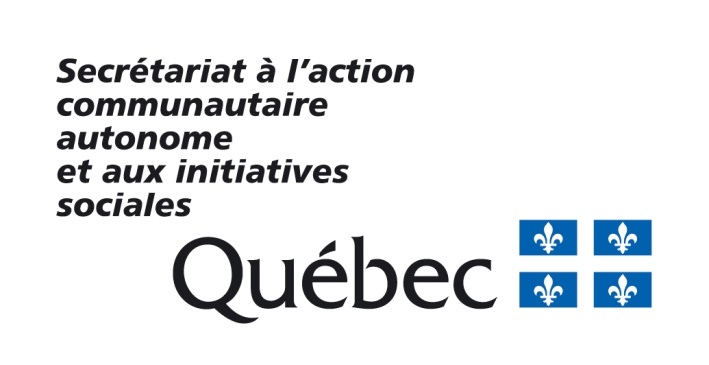 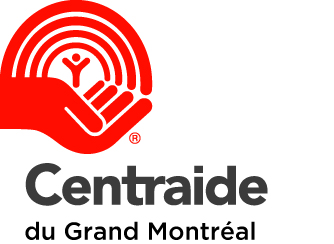 Juin 2017